Appendix D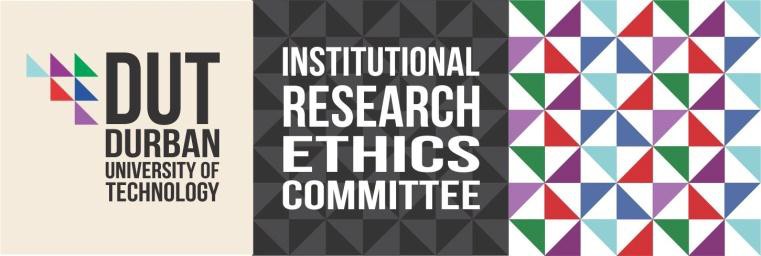 APPLICATION FOR APPROVAL OF AMENDMENTAPPLICATION FOR APPROVAL OF AMENDMENTAPPLICATION FOR APPROVAL OF AMENDMENTAPPLICATION FOR APPROVAL OF AMENDMENTAPPLICATION FOR APPROVAL OF AMENDMENTAPPLICATION FOR APPROVAL OF AMENDMENTTo be completed electronically by the principal investigator/researcher in accordance with the Standard Operating Procedures of the IREC.To be completed electronically by the principal investigator/researcher in accordance with the Standard Operating Procedures of the IREC.To be completed electronically by the principal investigator/researcher in accordance with the Standard Operating Procedures of the IREC.To be completed electronically by the principal investigator/researcher in accordance with the Standard Operating Procedures of the IREC.To be completed electronically by the principal investigator/researcher in accordance with the Standard Operating Procedures of the IREC.To be completed electronically by the principal investigator/researcher in accordance with the Standard Operating Procedures of the IREC.Title of the study:Title of the study:Title of the study:Title of the study:Title of the study:Title of the study:Institution:Institution:Date:Date:Date:Date:Name and qualification of principal investigator/researcher:Name and qualification of principal investigator/researcher:Name and qualification of supervisor(s):Name and qualification of supervisor(s):Name and qualification of supervisor(s):Name and qualification of supervisor(s):Name of qualification:Name of qualification:Student Number:Student Number:Student Number:Student Number:Ethical approval number:Ethical approval number:Research site:Research site:Research site:Research site:Nature of amendment:Nature of amendment:Nature of amendment:Nature of amendment:Nature of amendment:Nature of amendment:Effect on risk benefit profile of participants:Effect on risk benefit profile of participants:Effect on risk benefit profile of participants:Effect on risk benefit profile of participants:Effect on risk benefit profile of participants:Effect on risk benefit profile of participants:Please submit the following documentation:Amended proposal (changes to be underlined)Changes to letter of information and consentAny other relevant documentationPlease submit the following documentation:Amended proposal (changes to be underlined)Changes to letter of information and consentAny other relevant documentationPlease submit the following documentation:Amended proposal (changes to be underlined)Changes to letter of information and consentAny other relevant documentationPlease submit the following documentation:Amended proposal (changes to be underlined)Changes to letter of information and consentAny other relevant documentationPlease submit the following documentation:Amended proposal (changes to be underlined)Changes to letter of information and consentAny other relevant documentationPlease submit the following documentation:Amended proposal (changes to be underlined)Changes to letter of information and consentAny other relevant documentationSignature:Signature:Date:Date:Date:Date:Researcher:Researcher:Supervisor:Supervisor:Head of Department:Head of Department:TO BE COMPLETED BY THE CHAIRPERSON OF THE IREC.TO BE COMPLETED BY THE CHAIRPERSON OF THE IREC.TO BE COMPLETED BY THE CHAIRPERSON OF THE IREC.TO BE COMPLETED BY THE CHAIRPERSON OF THE IREC.TO BE COMPLETED BY THE CHAIRPERSON OF THE IREC.TO BE COMPLETED BY THE CHAIRPERSON OF THE IREC.Date received:Date received:Review required:Review required:Review required:Review required:Date received:Date received:ExpeditedExpeditedExpeditedExpeditedTO BE COMPLETED BY THE CHAIRPERSON OF THE IRECTO BE COMPLETED BY THE CHAIRPERSON OF THE IRECTO BE COMPLETED BY THE CHAIRPERSON OF THE IRECTO BE COMPLETED BY THE CHAIRPERSON OF THE IRECTO BE COMPLETED BY THE CHAIRPERSON OF THE IRECTO BE COMPLETED BY THE CHAIRPERSON OF THE IRECThe amendment is:The amendment is:YesYesNoN/AApproved – there are no evident grounds for concern or further investigation.Approved – there are no evident grounds for concern or further investigation.Approved subject to minor changesApproved subject to minor changesNeeds to be re-submitted after recommendations are metNeeds to be re-submitted after recommendations are metApproved however a site inspection is recommended.Approved however a site inspection is recommended.Denied (please see attached)Denied (please see attached)Signature:Signature:Date:Date:Date:Chairperson of FRCChairperson of IREC